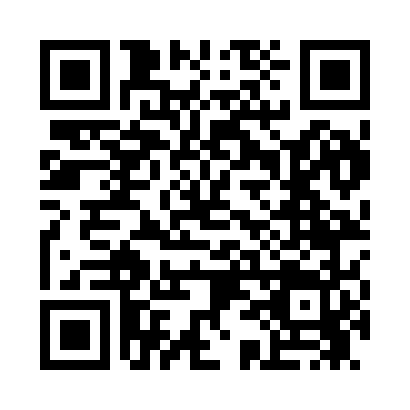 Prayer times for Wardsville, Missouri, USAMon 1 Jul 2024 - Wed 31 Jul 2024High Latitude Method: Angle Based RulePrayer Calculation Method: Islamic Society of North AmericaAsar Calculation Method: ShafiPrayer times provided by https://www.salahtimes.comDateDayFajrSunriseDhuhrAsrMaghribIsha1Mon4:165:491:135:088:3710:102Tue4:165:491:135:088:3710:093Wed4:175:501:135:088:3610:094Thu4:185:501:135:088:3610:085Fri4:195:511:135:088:3610:086Sat4:195:511:145:098:3610:087Sun4:205:521:145:098:3510:078Mon4:215:531:145:098:3510:079Tue4:225:531:145:098:3510:0610Wed4:235:541:145:098:3410:0511Thu4:245:551:145:098:3410:0512Fri4:255:551:145:098:3310:0413Sat4:265:561:155:098:3310:0314Sun4:265:571:155:098:3210:0215Mon4:275:571:155:098:3210:0216Tue4:295:581:155:098:3110:0117Wed4:305:591:155:098:3110:0018Thu4:316:001:155:098:309:5919Fri4:326:001:155:098:299:5820Sat4:336:011:155:098:299:5721Sun4:346:021:155:088:289:5622Mon4:356:031:155:088:279:5523Tue4:366:041:155:088:279:5424Wed4:376:041:155:088:269:5325Thu4:386:051:155:088:259:5126Fri4:406:061:155:088:249:5027Sat4:416:071:155:078:239:4928Sun4:426:081:155:078:229:4829Mon4:436:091:155:078:219:4730Tue4:446:091:155:078:209:4531Wed4:466:101:155:068:199:44